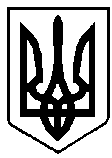 ВАРАСЬКА МІСЬКА РАДАВИКОНАВЧИЙ КОМІТЕТВАРАСЬКОЇ МІСЬКОЇ РАДИ                   Р І Ш Е Н Н Я                            19 серпня 2021 року			                                    № 258 Про  встановлення тарифів дляВП «Рівненська АЕС» ДП «НАЕК«Енергоатом» на  теплову енергію	Розглянувши заяву  ВП «Рівненська АЕС» ДП «НАЕК «Енергоатом», яка надійшла листом  від 31.05.2021 року № 9551/174 «Про встановлення тарифів на теплову енергію», відповідно до постанови Кабінету Міністрів України від 01.06.2011 № 869 «Про забезпечення єдиного підходу до формування тарифів на комунальні послуги» зі змінами, наказу Міністерства регіонального розвитку, будівництва та житлово-комунального господарства України від 12.09.2018 року №239 «Про затвердження Порядку розгляду органами місцевого самоврядування розрахунків тарифів на теплову енергію, її виробництво, транспортування та постачання, а також розрахунків тарифів на комунальні послуги, поданих для їх встановлення», до статей 5, 6, 21 Закону України «Про житлово – комунальні послуги» та  керуючись підпунктом 2 пункту а статті 28, статтею 40 Закону України «Про місцеве самоврядування в Україні»,  виконавчий комітет міської радиВ И Р І Ш И В :	1. Встановити тариф для ВП «Рівненська АЕС» ДП «НАЕК «Енергоатом» на теплову енергію  з 01.10.2021 року  згідно з додатком 1. 	2. Структура тарифу ВП «Рівненська АЕС» ДП «НАЕК на теплову енергію (виробництво, транспортування, постачання) з 01.10.2021 року додається   згідно з додатками 2, 3, 4.Контроль  за  виконанням  цього  рішення  покласти  на  заступника міського голови з питань діяльності виконавчих органів ради Ігоря ВОСКОБОЙНИКА.Міський голова                                                        Олександр МЕНЗУЛ			